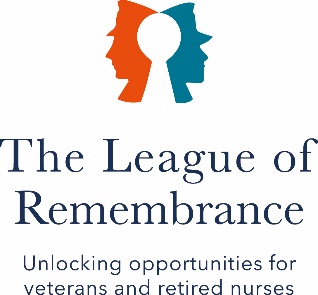 WEBSITE TERMS AND CONDITIONS(1) IntroductionThese terms and conditions govern your use of this website; by using this website, you accept these terms and conditions in full. If you disagree with any part of these terms and conditions, do not use this website.(2) Intellectual property rightsUnless otherwise stated, we or our licensors own the intellectual property rights in the website and material on the website. Subject to the licence below, all these intellectual property rights are reserved.(3) Licence to use websiteYou may view, download for caching purposes only, and print pages from the website for your own personal use, subject to the restrictions below.You must not:(a) Republish material from this website (including republication on another website);(b) Sell, rent or otherwise sub-license material on the website;(c) Reproduce, duplicate, copy, or otherwise exploit material on this website for a commercial purpose; edit or otherwise modify any material on the website;(d) Redistribute material from this website except for content specifically and expressly made available for redistributionWhere content is specifically made available for redistribution, it may only be redistributed for non-commercial use.(4) Limitations of liabilityThe information on this website is provided free-of-charge, and you acknowledge that it would be unreasonable to hold us liable in respect of this website and the information on this website.Whilst we endeavour to ensure that the information on this website is correct, we do not warrant its completeness or accuracy; nor do we commit to ensuring that the website remains available or that the material on the website is kept up-to-date.To the maximum extent permitted by applicable law we exclude all representations, warranties and conditions (including, without limitation, the conditions implied by law of satisfactory quality, fitness for purpose and the use of reasonable care and skill).Our liability is limited and excluded to the maximum extent permitted under applicable law. We will not be liable for any direct or indirect loss or damage arising under these terms and conditions or in connection with this website, whether arising in tort, contract, or otherwise. Without limiting the generality of the foregoing exclusion, we will not be liable for any loss of profit, contracts, business, goodwill, data, income, revenue or anticipated savings arising under terms and conditions or in connection with this website, whether direct or indirect, and whether arising in tort, contract, or otherwise.However, nothing in these terms and conditions shall exclude or limit our liability for fraud, for death or personal injury caused by our negligence, or for any other liability which cannot be excluded or limited under applicable law.(5) MiscellaneousYou must not use this website in any way that causes, or may cause, damage to the website or impairment of the availability or accessibility of the website.You must not use this website in any way which is unlawful, illegal, fraudulent or harmful, or in connection with any unlawful, illegal, fraudulent or harmful purpose or activity.You must not use this website for any purposes related to marketing without our express written consent.You must not use this website to copy, publish or send mass mailings or spam.You must not use this website to copy, publish or send material which is illegal or unlawful, or material which could give rise to legal action under English and other applicable law. All material you copy, publish or send via this website must not be defamatory, obscene, indecent, hateful, discriminatory or inflammatory; such material must not infringe any person’s intellectual property rights or rights of confidence, impinge upon any person’s privacy, or constitute incitement to commit a crime; further, material must not be misleading, deceptive, sexually explicit, threatening, abusive, harassing or menacing.We reserve the right to edit or remove any material posted upon this website.We may take such action as we deem appropriate to deal with the posting of unsuitable material, including suspending or cancelling your account, restricting your access to this website, or commencing legal proceedings against you. (6) VariationWe may revise these terms and conditions from time-to-time. Please check this page regularly to ensure you are familiar with the current version.(7) Entire agreementThese terms and conditions, together with our Privacy Policy, constitute the entire agreement between you and us in relation to your use of this website, and supersede all previous agreements in respect of your use of this website.(8) Law and jurisdictionThis notice will be governed by and construed in accordance with English law, and any disputes relating to this notice shall be subject to the exclusive jurisdiction of the courts of England.(9) Our contact detailsThe full name of our company is The League of Remembrance.Our registered address is 142 Buckingham Palace Road, LONDON, SW1W 9TRYou can contact us by email at info@leagueofremembrance.comThese terms and conditions are based on a template created and distributed by www.website-law.co.uk.Changes to this policyThe League of Remembrance reserves the right to modify its website and/or this Privacy and Security Policy at any time.  It was last updated May 2018.